Экскурсия в музей истории города Сочи07.03.2020 г.Смирнова О.А. «Туристы-проводники»  В рамках городской акции «Дорога памяти», «Помним их имена», 07.03.2020 г. объединение «Туристы-проводники» (руководитель Смирнова О.А.) посетили тематическую экскурсию «Сочи в годы Великой Отечественной войны» в Музее истории города-курорта Сочи. Очень интересно, эмоционально рассказали детям о жизни города во время Великой Отечественной войны. Рассказ сотрудницы музея очень впечатлил ребят, они слушали ее затаив дыхание. Ребята открыли много нового для себя. Посещение музея дало свои результаты, дети заинтересовались этой темой. После посещения музея, на занятиях,  дети рассказывали о свои впечатлениях от экскурсии и о своих близких, которые жили во время ВОВ, о ветеранах в своей семье.  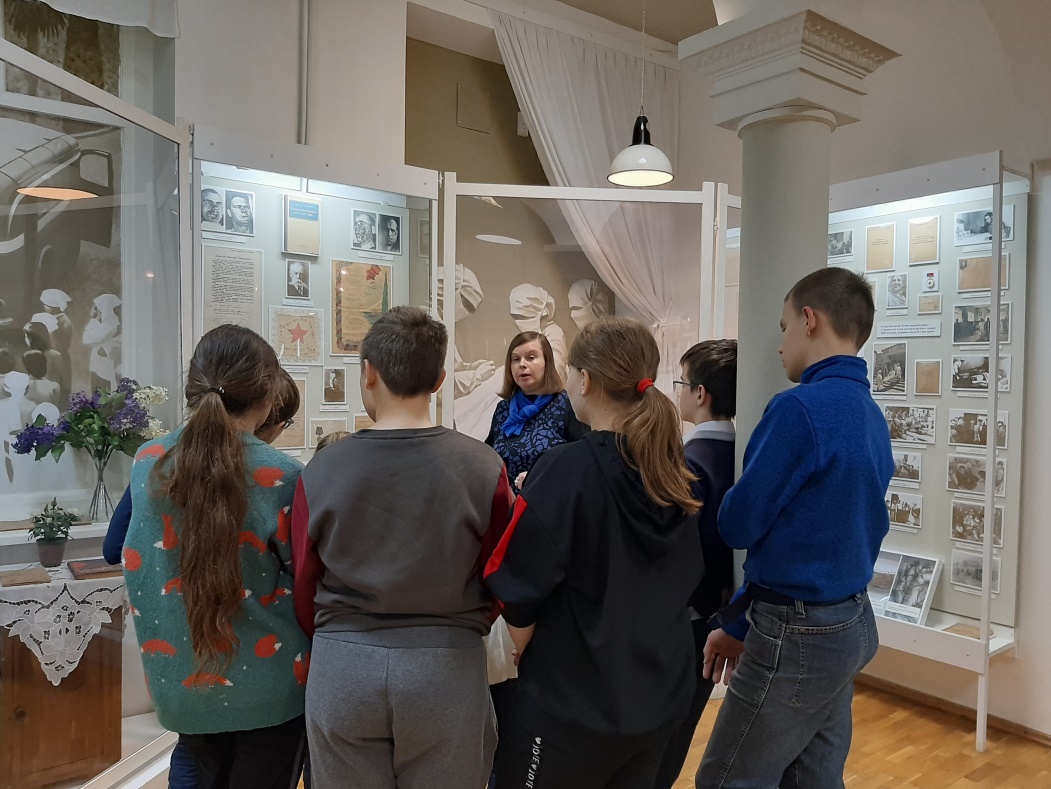 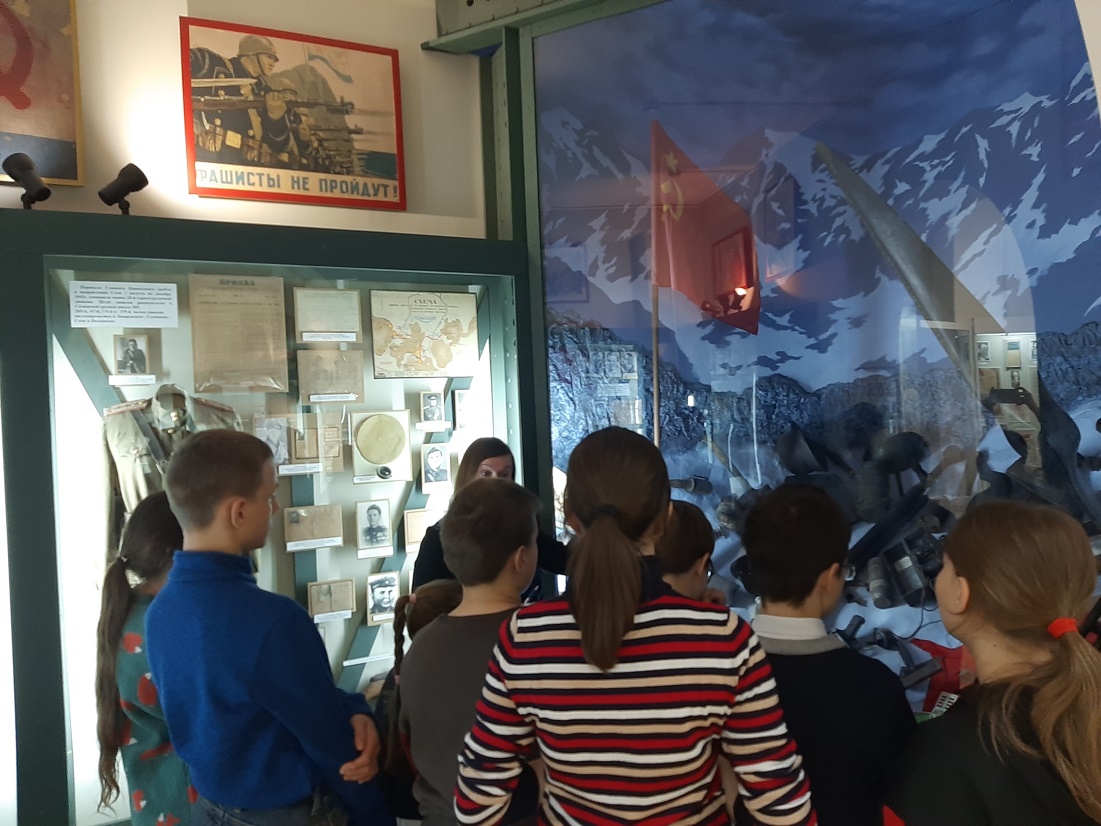 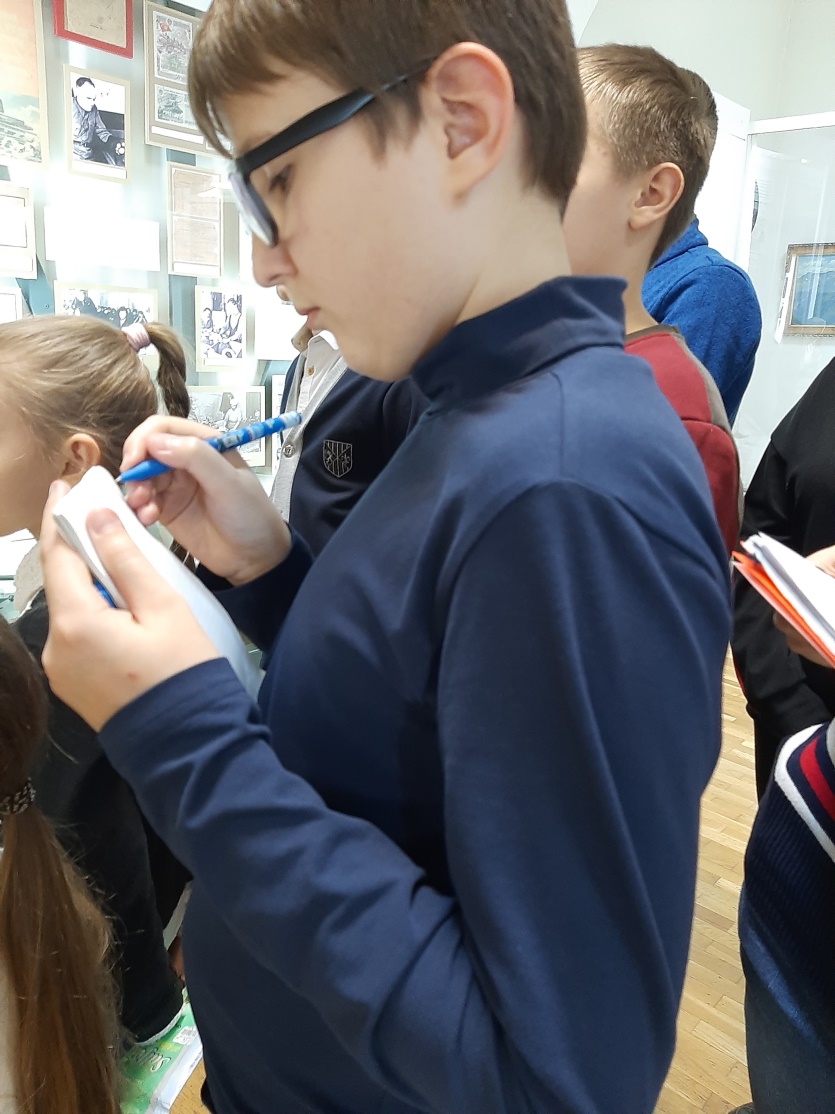 